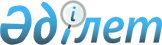 О проведении выборов акимов районов, городов областного значения Республики Казахстан
					
			Утративший силу
			
			
		
					Указ Президента Республики Казахстан от 6 июня 2006 года N 130. Утратил силу Указом Президента Республики Казахстан от 4 июня 2007 года N 339



      


Сноска. Указ Президента РК от 6 июня 2006 г. N 130 утратил силу Указом Президента РК от 4 июня 2007 г. N 


 339 


.



      Подлежит опубликованию в  



"Собрании актов Президента



и Правительства" и        



республиканской печати    

      В соответствии с пунктом 4 
 статьи 87 
 Конституции Республики Казахстан и 
 статьей 32 
 Закона Республики Казахстан от 23 января 2001 года "О местном государственном управлении в Республике Казахстан" 

ПОСТАНОВЛЯЮ

:




      1. Утвердить прилагаемые Правила проведения выборов акимов районов, городов областного значения Республики Казахстан.




      2. Центральной избирательной комиссии Республики Казахстан:



      1) назначить, организовать и провести в октябре 2006 года выборы акимов районов, городов областного значения в тридцати процентах административно-территориальных единиц Республики Казахстан;



      2) совместно с акимами областей определить перечень районов, городов областного значения, где будут проведены предусмотренные настоящим Указом выборы.




      3. Правительству Республики Казахстан совместно с акимами областей принять необходимые меры по организационному, материально-техническому и финансовому обеспечению выборов акимов районов, городов областного значения Республики Казахстан.




      4. Настоящий Указ вводится в действие со дня опубликования.

 



      


Президент




      Республики Казахстан


УТВЕРЖДЕНЫ          



Указом Президента       



Республики Казахстан     



от 6 июня 2006 года N 130   




 


ПРАВИЛА






проведения выборов акимов районов,






городов областного значения Республики Казахстан



      Правила проведения выборов акимов районов, городов областного значения Республики Казахстан (далее - Правила) в соответствии с 
 Конституцией 
 Республики Казахстан и 
 Законом 
 Республики Казахстан от 23 января 2001 года "О местном государственном управлении в Республике Казахстан" определяют порядок организации и проведения выборов акимов районов, городов областного значения Республики Казахстан.




 


Глава 1. Общие положения






      1. Выборы акимов районов, городов областного значения Республики Казахстан проводятся в соответствующих административно-территориальных единицах на основе косвенного избирательного права при тайном голосовании. Косвенное избирательное право состоит в избрании указанных акимов выборщиками-гражданами Республики Казахстан, являющимися депутатами маслихатов.




      2. Аким района, города областного значения избирается сроком на четыре года.




      3. Выборы акимов районов, городов областного значения Республики Казахстан назначаются Центральной избирательной комиссией Республики Казахстан. Выборы акима вместо выбывшего назначаются областной избирательной комиссией не позднее двух месяцев со дня досрочного прекращения полномочий акима.




      4. Кандидаты в установленных настоящими Правилами пределах имеют равные права на участие в выборах.




      5. Голосование при проведении выборов является тайным, исключающим возможность какого бы то ни было контроля за воле изъявлением выборщиков.




 


Глава 2. Избирательная система






      6. При проведении выборов акимов районов, городов областного значения Республики Казахстан избранным считается кандидат:



      1) набравший более пятидесяти процентов голосов выборщиков, принявших участие в голосовании;



      2) набравший при повторном голосовании по сравнению с другим кандидатом большее число голосов выборщиков, принявших участие в голосовании.




      7. Избирательными органами, организующими подготовку и проведение выборов акимов, являются территориальные избирательные комиссии районов, городов областного значения (далее - территориальные избирательные комиссии).




      8. Территориальная избирательная комиссия:



      1) обеспечивает проведение выборов акимов;



      2) регистрирует выдвинутых кандидатов в акимы, их доверенных лиц, выдает им соответствующие удостоверения;



      3) утверждает текст бюллетеня для голосования;



      4) готовит пункт для голосования, обеспечивает изготовление кабин и урн для голосования;



      5) устанавливает результаты выборов акима, регистрирует избранного акима, передает протокол о результатах выборов вышестоящему акиму;



      6) проводит повторные выборы;



      7) осуществляет другие полномочия в соответствии с Конституционным законом Республики Казахстан от 28 сентября 1995 года "
 О выборах в Республике Казахстан 
" и настоящими Правилами.




      9. Решения и действия (бездействие) территориальной избирательной комиссии обжалуются в вышестоящую избирательную комиссию или суд в течение десяти дней со дня принятия решения или совершения действия (бездействия), если иное не предусмотрено настоящими Правилами.




 


Глава 3. Выдвижение и регистрация кандидатов в акимы






      10. Сообщение о дне выборов доводится территориальной избирательной комиссией до сведения жителей соответствующей административно-территориальной единицы через местные средства массовой информации.




      11. Для избрания акимом гражданин должен обладать активным избирательным правом в соответствии со 
 статьей 33 
 Конституции Республики Казахстан.




      12. Кандидатами в акимы могут быть граждане в возрасте не моложе 25 лет и проживающие на территории соответствующей области, а также отвечающие требованиям, предъявляемым к ним как к политическим государственным служащим.




      13. Не может быть кандидатом в акимы лицо, имеющее судимость, которая не погашена или не снята в установленном законом порядке.




      14. Выдвижение кандидатов в акимы осуществляется акимом области на альтернативной основе (то есть не менее двух кандидатов на должность акима).




      15. Выдвижение кандидатов в акимы производится путем подачи в территориальную избирательную комиссию представления акима области и заявлений кандидатов о согласии баллотироваться кандидатом в акимы на территории соответствующей административно-территориальной единицы.




      16. Выдвижение кандидатов начинается за сорок пять дней и заканчивается за тридцать дней до дня выборов.




      17. В случае, если все кандидаты до их регистрации сняли свои кандидатуры или на день окончания срока регистрации кандидатов зарегистрировано менее двух кандидатов в акимы района, города областного значения, территориальная избирательная комиссия продлевает срок выдвижения и регистрации кандидатов, но не более чем на десять дней.




      18. Территориальная избирательная комиссия устанавливает соответствие кандидата предъявляемым к нему требованиям, о чем составляет соответствующий протокол.




      19. Кандидат и его (ее) супруга (супруг) до регистрации представляют в налоговые органы по месту жительства декларации о доходах и об имуществе на первое число месяца начала срока выдвижения в порядке и форме, установленных уполномоченным государственным органом, обеспечивающим налоговый контроль за исполнением налоговых обязательств перед государством.




      20. Проверка достоверности сведений о доходах и об имуществе, задекларированных кандидатом и его (ее) супругой (супругом), осуществляется в порядке, установленном Конституционным законом Республики Казахстан от 28 сентября 1995 года "
 О выборах в Республике Казахстан 
".




      21. Регистрация кандидатов осуществляется при наличии следующих документов:



      1) представления акима области о выдвижении соответствующих кандидатов на должность акима района, города областного значения Республики Казахстан;



      2) заявления о согласии баллотироваться кандидатом в акимы;



      3) биографических данных о кандидате в акимы;



      4) заверенной в установленном законодательством Республики Казахстан порядке копии удостоверения личности гражданина Республики Казахстан;



      5) справки налогового органа о сдаче кандидатом и его (ее) супругой (супругом) деклараций о доходах и об имуществе.




      22. О регистрации кандидатов территориальная избирательная комиссия составляет протокол.




      23. Территориальная избирательная комиссия:



      1) не позднее чем на четвертый день после регистрации кандидатов сообщает через местные средства массовой информации или иным способом о регистрации с указанием фамилии, имени, отчества, года рождения, занимаемой должности, места работы (занятия) и жительства каждого кандидата, в зависимости от усмотрения кандидата - сведений о его принадлежности к политической партии и национальной принадлежности;



      2) при регистрации выдает кандидатам соответствующее удостоверение;



      3) отказывает в регистрации или отменяет решение о регистрации кандидата в случае:



      нарушения правил выдвижения кандидата;



      использования преимуществ должностного или служебного положения кандидатом;



      установления фактов проведения предвыборной агитации кандидатом до начала проведения предвыборной агитации;



      установления фактов подкупа избирателей;



      несоблюдения иных требований, предусмотренных настоящими Правилами.




      24. Отказ в регистрации кандидата или отмена решения о его регистрации могут быть в трехдневный срок обжалованы кандидатом в вышестоящую территориальную избирательную комиссию или суд.




      25. Регистрация кандидатов начинается за сорок дней и заканчивается за двадцать пять дней до дня голосования.




      26. Кандидат в период до регистрации и за два дня до голосования может снять свою кандидатуру, обратившись с письменным заявлением об этом в территориальную избирательную комиссию.



      В этих случаях соответствующая территориальная избирательная комиссия не производит регистрацию кандидата либо отменяет решение о регистрации кандидата.




      27. В случае выбытия всех кандидатов после окончания срока регистрации вопрос о продлении срока выборов решается областной избирательной комиссией.




      28. Отмена решения о регистрации или восстановление ранее снятого с регистрации кандидата за два дня до голосования не допускается.




 


Глава 4. Предвыборная агитация и финансирование выборов






      29. Предвыборная агитация начинается со дня регистрации всех кандидатов в соответствующем районе, городе областного значения и заканчивается в ноль часов по местному времени дня, предшествующего дню выборов.




      30. Предвыборная агитация осуществляется:



      1) путем проведения публичных предвыборных мероприятий (предвыборных собраний и встреч с выборщиками) в соответствии с законодательством;



      2) путем выпуска и (или) распространения печатных и иных агитационных материалов;



      3) через средства массовой информации.




      31. Запрещается проводить предвыборную агитацию, распространять любые агитационные предвыборные материалы государственным органам, а также их должностным лицам при исполнении служебных обязанностей, членам избирательных комиссий.



      Запрещается проведение предвыборной агитации, сопровождаемой предоставлением выборщикам бесплатно товаров, услуг, ценных бумаг, а также выплатой денег, за исключением бесплатной раздачи печатных, в том числе иллюстративных материалов, а также значков, флагов и флажков, специально изготовленных для избирательной кампании.



      32. С момента регистрации всех кандидатов в акимы района, города областного значения в территориальной избирательной комиссии и до окончания агитационной кампании кандидаты имеют право на агитацию и пропаганду своей предвыборной программы.




      33. Граждане, обладающие активным избирательным правом, вправе беспрепятственно проводить предвыборную агитацию, не требующую финансирования, за или против того или иного кандидата в соответствии с настоящими Правилами.




      34. Кандидаты вправе иметь не более пяти доверенных лиц, которые помогают им в проведении избирательной кампании, ведут предвыборную агитацию, представляют интересы кандидатов в отношениях с государственными органами и другими организациями, общественными объединениями, избирательными комиссиями.




      35. Кандидаты определяют доверенных лиц по своему усмотрению и сообщают о них для регистрации в территориальную избирательную комиссию.




      36. Территориальная избирательная комиссия после регистрации доверенных лиц выдает им соответствующие удостоверения.




      37. Доверенное лицо должно быть гражданином Республики Казахстан, не может быть депутатом маслихата, членом какой бы то ни было избирательной комиссии, лицом, занимающим должность политического государственного служащего.




      38. Доверенные лица действуют в пределах полномочий, предоставленных им кандидатом.




      39. Доверенные лица утрачивают свой статус по завершении избирательной кампании или по личной инициативе либо по решению кандидата.




      40. В день выборов и предшествующий ему день любая предвыборная агитация запрещается.




      41. Печатные агитационные материалы, ранее вывешенные вне помещений для голосования, могут сохраняться на прежних местах.




      42. Выборы акимов районов, городов областного значения финансируются из средств республиканского бюджета через счета местных исполнительных органов, открываемых для этих целей. Расходование бюджетных средств, поступающих на эти счета из республиканского бюджета, осуществляется территориальными избирательными комиссиями.



      Из средств республиканского бюджета покрываются расходы на:



      1) организацию и деятельность избирательных комиссий, аренду помещений, командировочные расходы, оплату труда консультантов, экспертов;



      2) выступления кандидатов в средствах массовой информации;



      3) проведение публичных предвыборных мероприятий кандидатов и выпуск агитационных материалов кандидатов;



      4) транспортные расходы кандидатов.



      Размер средств, выделяемых кандидатам в акимы районов, городов областного значения, определяется Центральной избирательной комиссией в пределах средств, выделяемых из республиканского бюджета.




      43. Предвыборная агитация кандидатов на выборах акимов может финансироваться из средств избирательных фондов, образуемых в порядке, установленном настоящими Правилами.




      44. Избирательный фонд кандидата в акимы образуют:



      1) собственные средства кандидата, общая сумма которых не должна превышать установленный законодательством размер минимальной заработной платы более чем в пятьдесят раз;



      2) добровольные пожертвования граждан и организаций Республики Казахстан, общая сумма которых не должна превышать установленный законодательством размер минимальной заработной платы более чем в сто раз.




      45. Не позднее пяти дней после установления итогов выборов кандидат обязан предоставить в территориальную избирательную комиссию отчет об использовании средств своего избирательного фонда.




 


Глава 5. Выборы акимов






      46. Голосование и определение итогов выборов акимов осуществляются в соответствии с избирательными процедурами, установленными Конституционным законом Республики Казахстан от 28 сентября 1995 года "
 О выборах в Республике Казахстан 
".




      47. Выборы акима проводятся на заседании выборщиков-депутатов маслихата.




      48. Заседание выборщиков

 

правомочно, если на нем присутствует не менее двух третей от общего числа депутатов маслихата соответствующей административно-территориальной единицы.




      49. Председательствующим на заседании выборщиков является председатель соответствующей территориальной избирательной комиссии.



      Документом, удостоверяющим факт проведения заседания выборщиков, является протокол заседания.




      50. В помещении, где проводится заседание выборщиков, территориальной избирательной комиссией организуется пункт для голосования по выборам акима.



      Если в

 

результате голосования ни один из кандидатов не был избран, территориальная избирательная комиссия назначает повторное голосование по двум кандидатам, получившим наибольшее количество голосов. Повторное голосование проводится в тот же день.




      51. Заседание закрывается после оглашения председателем территориальной избирательной комиссии результатов голосования по выборам акима.




      52. Территориальная избирательная комиссия по результатам голосования составляет протокол о результатах выборов. Об итогах выборов сообщается в местных средствах массовой информации.




      53. Если выборы были признаны недействительными либо при баллотировании двух кандидатов они не были избраны, областная избирательная комиссия принимает решение о проведении повторных выборов.




      54. Повторные выборы проводятся не позднее чем в двухмесячный срок после первоначальных выборов. Избирательные мероприятия, осуществление которых предусмотрено при повторных выборах, проводятся в соответствии с Конституционным законом Республики Казахстан от 28 сентября 1995 года "
 О выборах в Республике Казахстан 
" и настоящими Правилами.




      55. О проведении повторных выборов сообщается в местных средствах массовой информации.




 


Глава 6. Регистрация и вступление в должность акимов






      56. Территориальная избирательная комиссия в пятидневный срок со дня проведения выборов регистрирует избранного акима. Решение территориальной избирательной комиссии о регистрации избранного акима представляется вышестоящему акиму и в соответствующий маслихат.




      57. Территориальная избирательная комиссия после регистрации избранного акима публикует в местных средствах массовой информации сообщение о регистрации с указанием фамилии, имени, отчества, года рождения, занимаемой должности, места работы (занятия) и жительства акима, в зависимости от усмотрения акима - сведений о его принадлежности к политической партии и национальной принадлежности.




      58. Аким вступает в должность с момента принесения присяги политического государственного служащего. Присяга приносится в установленном 
 Указом 
 Президента Республики Казахстан от 13 апреля 2000 года N 372 "Об утверждении текста Присяги политического государственного служащего Республики Казахстан и Порядка принесения Присяги политическими государственными служащими Республики Казахстан" порядке в присутствии депутатов маслихата и членов территориальной избирательной комиссии.



      Председатель территориальной избирательной комиссии при вступлении акима в должность вручает ему удостоверение установленного образца.




      59. Территориальная избирательная комиссия может признать выборы акимов недействительными в случае нарушения правил составления списков выборщиков, порядка голосования и подсчета голосов, определения итогов выборов, других нарушений настоящих Правил, если эти действия не позволяют с достоверностью определить результаты волеизъявления выборщиков.




 


Глава 7. Прекращение полномочий и освобождение






от должности акимов






      60. Полномочия акима прекращаются досрочно в случаях:



      1) его выезда на постоянное место жительства за пределы области, включающей район или город областного значения, акимом которого он является;



      2) вступления в законную силу решения суда о признании его недееспособным, безвестно отсутствующим или умершим;



      3) вступления в отношении его в законную силу обвинительного приговора суда:



      4) прекращения его гражданства Республики Казахстан;



      5) его смерти;



      6) подачи им личного заявления об отставке.




      61. Прекращение полномочий акима по основаниям, указанным в подпунктах 1)-5) пункта 60 настоящих Правил, происходит с момента наступления указанных в них случаев и оформляется решением акима области.



      Полномочия акима прекращаются по основанию, указанному в подпункте 6) пункта 60 настоящих Правил, решением акима области не позднее месяца после подачи заявления об отставке. В случае отказа в отставке аким должен продолжать исполнение служебных полномочий и имеет право на увольнение в порядке, предусмотренном законодательством Республики Казахстан.




      62. Аким может быть досрочно освобожден от занимаемой должности в случаях:



      1) нарушения им в своей деятельности 
 Конституции 
, законов Республики Казахстан, актов Президента и Правительства Республики Казахстан;



      2) ненадлежащего исполнения им своих обязанностей;



      3) его длительной (свыше трех месяцев подряд или шести месяцев в течение календарного года) нетрудоспособности.




      63. По основаниям, указанным в пункте 62 настоящих Правил, аким освобождается от занимаемой должности решением акима области при наличии предварительного заключения прокурора района, города областного значения и при последующем получении согласия не менее двух третей от общего числа депутатов соответствующего районного (городского) маслихата.




      64. Контроль за исполнением настоящих Правил, обеспечение их единообразного применения осуществляются Центральной избирательной комиссией Республики Казахстан.



      Не урегулированные настоящими Правилами вопросы решаются актами Центральной избирательной комиссии Республики Казахстан.

					© 2012. РГП на ПХВ «Институт законодательства и правовой информации Республики Казахстан» Министерства юстиции Республики Казахстан
				